Ονοματεπώνυμο:……………………………………………………………………………………..Α.Μ.: …………….Ασκήσεις:Σε ένα απομονωμένο νησί έχουν επιβιώσει πρόβατα της φυλής Soay. Από παρατηρήσεις έγινε καταγραφή του μεγέθους του πληθυσμού σε 5 διαδοχικές γενιές ως εξής: Αν γίνει η παραδοχή ότι τα δύο φύλα αποτελούνται από ισάριθμα άτομα και κάθε άτομο συνεισφέρει με την ίδια πιθανότητα στην επόμενη γενιά, να υπολογιστεί το δραστικό μέγεθος Νe του πληθυσμού (10 μονάδες).Λύση:Για t=5  και Να υπολογίσετε το συντελεστή ομομειξίας  για τα άτομα Ι και Κ καθώς και για τον απόγονό τους X που θα προκύψει από τη σύζευξή τους (20 μονάδες).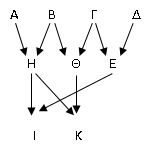                                  ΧΛύση:Το άτομο Ι έχει γονείς τα άτομα Η και Ε, τα οποία δεν συνδέονται με κάποιο κοινό πρόγονο, συνεπώς ο συντελεστής ομομειξίας  FI=0To άτομο Κ έχει γονείς τα άτομα Η και Θ που είναι ετεροθαλή αδέλφια κι έχουν κοινό γονέα τον Β. Ο συντελεστής ομομειξίας του ατόμου Κ είναι ίσος με (½)3=0,125.Ο απόγονος  Χ από τη σύζευξη των ατόμων Ι και Κ έχει συντελεστής ομομειξία FX  που υπολογίζεται από το άθροισμα των παρακάτω 3 διαδρομών1η διαδρομή: Χ-Ι-Η-Β-Θ-Κ-Χ =(1/2)52η διαδρομή: Χ-Ι-Ε-Γ-Θ-Κ-Χ= (1/2)53η διαδρομή: Χ-Ι-Η-Κ-Χ= (1/2)3FX =0,1875Να υπολογίσετε το συντελεστή ομομειξίας των ατόμων G και Χ από το παρακάτω δενδρόγραμμα (20 μονάδες).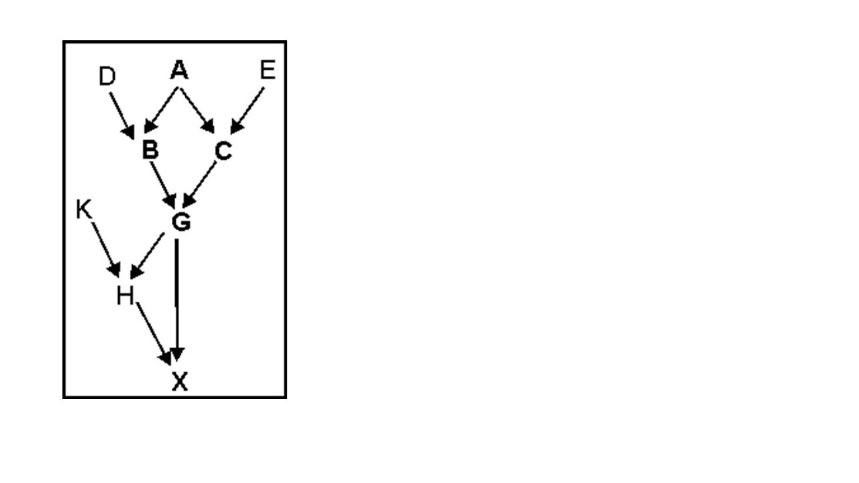 Λύση: Το άτομο G είναι ομομεικτικό, ως απόγονος των ετεροθαλών αδερφών Β και C με κοινό γονέα τον Α. Από τη διαδρομή G-B-A-C-G συνεπάγεται ότι :FG= (1/2)^3= 1/8=0,125Το Χ είναι επίσης ομομεικτικό άτομο (απόγονος της σύζευξης του γονέα (G) με το τέκνο του (Η)) και η διαδρομή είναι: X-G-H-X FX=(1/2)2 (1+FG)Συνεπώς για το άτομο Χ ο συντελεστής ομομειξίας είναι: FX=(1/2)2(1+FG)= 1/4(1+0,125)=0,281Να υπολογίσετε το συντελεστή ομομειξίας των ατόμων Β, Γ και Δ από το παρακάτω σχήμα (20 μονάδες).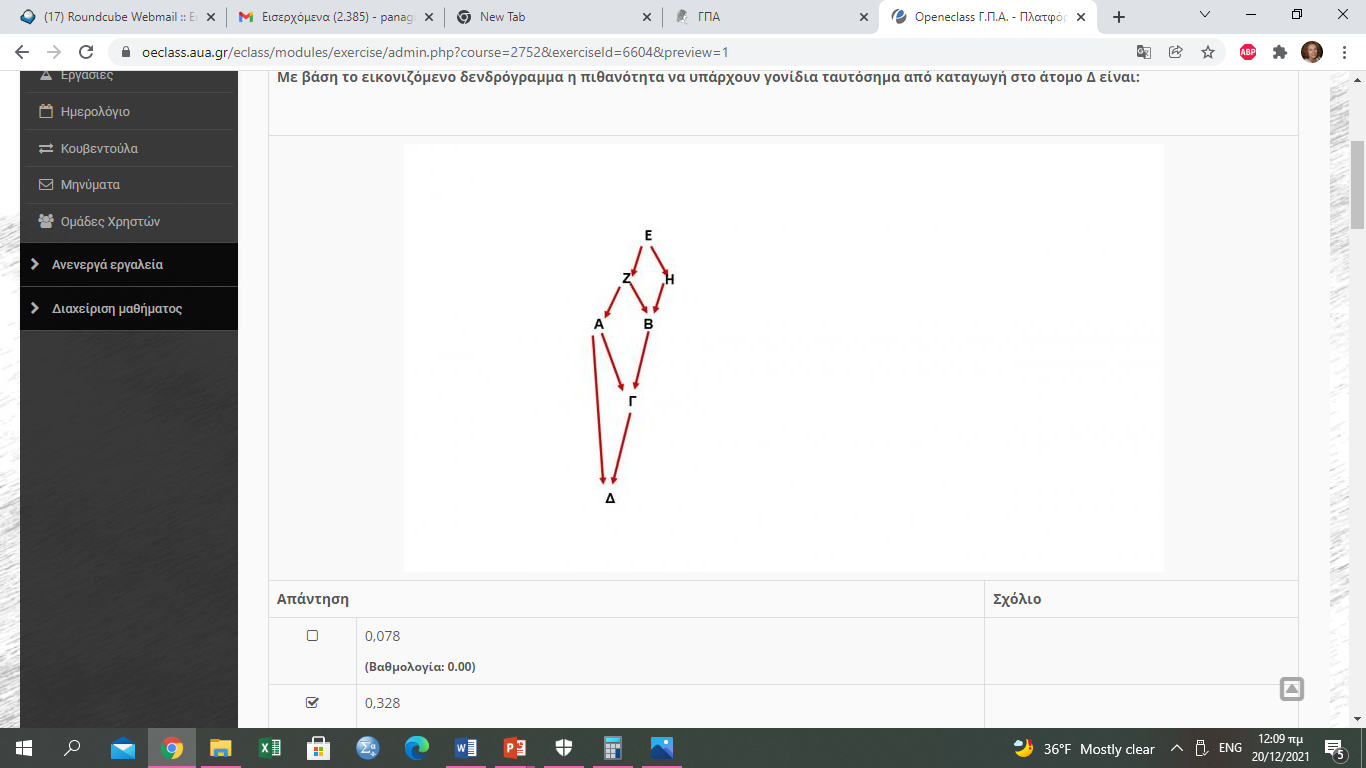 Λύση:Το άτομο Β είναι ομομεικτικό, ως απόγονος των ετεροθαλών αδερφών Ζ και Η με κοινό γονέα τον Ε. Από τη διαδρομή B-Ζ-Ε-Η-Β συνεπάγεται ότι :FΒ= (1/2)^3= 1/8=0,125Το άτομο Γ με γονείς τα άτομα Α και Β είναι ομομεικτικό με τις παρακάτω δύο διαδρομές Γ-Α-Ζ-Β-Γ: (½)3 Γ-Α-Ζ-Ε-Η-Β-Γ: (½)5 FΓ= (1/2)3+(1/2)5=0,125+0,03125=0,156250,156Για να υπολογιστεί ο συντελεστής ομομειξίας του ατόμου Δ που είναι απόγονος των Α και Γ οι διαδρομές είναι οι εξής 3:Δ-Α-Γ-Δ: (½)2 Δ-Α-Ζ-Β-Γ-Δ: (½)4 Δ-Α-Ζ-Ε-Η-Β-Γ-Δ : (½)6 =0,25+0,0625+ 0,015625=0,328Ένας προβατοτρόφος έχει 5 κριάρια και 40 προβατίνες της Καραγκούνικης φυλής. α) Να υπολογίσετε το δραστικό μέγεθος Νe στο παραπάνω ποίμνιο. β) Αν το ποίμνιο είναι κλειστό, ποιος είναι ο αναμενόμενος ρυθμός αύξησης της ομομειξίας σε μία γενιά; (10 μονάδες).Λύση :Για να υπολογίσω το δραστικό μέγεθος του ποιμνίου χρησιμοποιώ τον τύπο:==17,78Ο αναμενόμενος ρυθμός αύξησης της ομομειξίας είναι: ΔF= ή 2,8 %Στην παρακάτω εικόνα φαίνονται τα στοιχεία από το γενεαλογικό βιβλίο μιας σπάνιας φυλής βοοειδών για τα άτομα Ο (ταύρος) και P (αγελάδα). Ένας αγελαδοτρόφος απευθύνεται σε εσάς σχετικά με την σύζευξη της αγελάδας P με τον ταύρο Ο. Τι θα τον συμβουλεύατε; Ποιος είναι ο συντελεστής ομομειξίας του απογόνου που θα προκύψει από τη σύζευξη O x P; (20 μονάδες).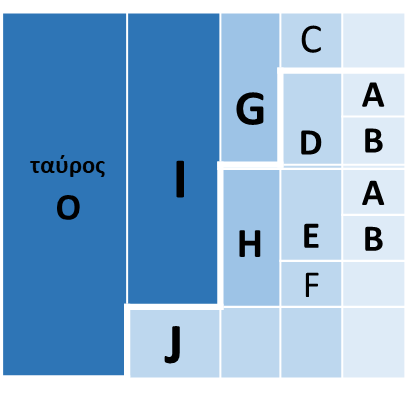 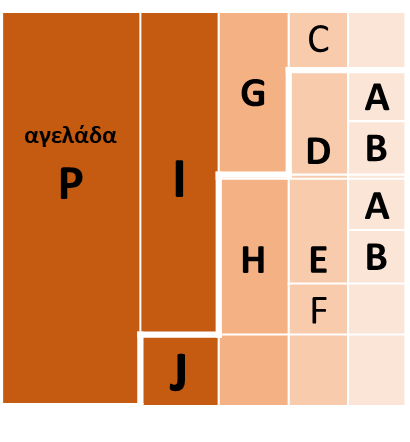                                       A                     B                                      D                      E                                    G                           H                                            I                      J                                      P                        O                                                     XΛύση:Ο απόγονος της σύζευξης Ρ Χ Ο είναι απόγονος ομοθαλών (αμφιθαλών) αδερφών. Υπάρχουν δύο κοινοί πρόγονοι : ο Ι και ο J. Συνεπώς οι διαδρομές είναι οι εξής δύο: Με κοινό πρόγονο τον Ι : Χ-P-Ι-Ο-Χ =Με κοινό πρόγονο τον J: Χ-P-J-O-X=Όμως =0    Και = ]+==0,03125 + 0,03125=0,0625Επειδή με βάση τις διαθέσιμες πληροφορίες =0 και =0Συνοψίζοντας = ==+(0,125)=0,2578=0,258Συμβουλεύουμε τον αγελαδοτρόφο να μη συζεύξει την αγελάδα Ρ και τον ταύρο Ο καθώς είναι αμφιθαλή αδέρφια. Στους απογόνους αυτής της σύζευξης με μεγάλη πιθανότητα μπορεί να υπάρχουν γονίδια ταυτόσημα από καταγωγή (περίπου 26%) συνεπώς η πιθανότητα έκφρασης ελαττωματικών γονιδίων στους απογόνους τους  είναι πολύ αυξημένηΓενιά1η2η3η4η5ηΝ άτομα1205010020080